Next Meeting:TBD                      IMLG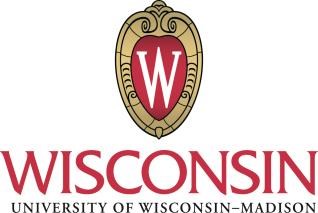 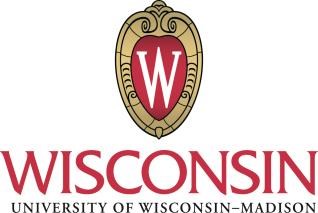                                AgendaDate: Thursday, January 11, 2018Start/End Time:  9:00 AM – 10:30 AMLocation: Middleton Building – Rm 302                      IMLG                               AgendaDate: Thursday, January 11, 2018Start/End Time:  9:00 AM – 10:30 AMLocation: Middleton Building – Rm 302Agenda Item #Agenda ItemFormer Student Preferred Name Policy Change RequestHandoutPolicy Needs and/or Gaps Around Identity ManagementIMLG 2018- Possible Increase Meeting FrequencyAdjourn 